POMYSŁY NA LEKCJĘzajęcia dla dzieci w wieku 5-6 lat z wykorzystaniem narzędzi ICTNauczyciele:  Klaudia ChęcińskaCzas: 45 minRozwijanie Kompetencji Kluczowych: Inteligencja emocjonalna, Kompetencje językowe, kompetencje społeczne, umiejętność współpracy z rówieśnikami, praca zespołowa, wykorzystanie narzędzi TK w procesie  edukacji przedszkolnej.Praca grupowa – Wyciszenie przed zajęciami  - wykorzystanie ilustracji zasłaniającej usta, podawanej przez dzieci za pomocą klamerek. Praca zbiorowa: Dopasowanie odpowiedniej emocji do koloru kartki: strach, radość, złość, smutek.Praca w grupie : udostępniony zostaje dzieciom smartfon z zainstalowaną aplikacją QR SKANNER, każde dziecko w grupie wybiera kolejno kod i odczytuje za pomocą aplikacji informację, a następnie właściwie kategoryzuje do odpowiedniej planszy.Efektem zadania są interaktywne plansze przedstawiające zachowania podczas konkretnych emocji.Praca z technologiami i rozwój umiejętności  informatycznych :a. Tic Toon aplikacja do przerabiania zdjęć - Aplikacje w Google Play.b. Inshot – aplikacja do stworzenia filmu – edytor wideo i zdjęć – Aplikacje w Google Play.c. You Tube – zamieszczanie krótkich filmów na kanale youtube. d. www.qr-online.pl – darmowy generator kodów QRe. QR SKANNER - aplikacja do skanowania kodów QR do zainstalowania na smartfonie, tablecie – Aplikacje w Google Play. Używając aplikacji dzieci będą odczytywać kody QR i je dopasowywać do odpowiedniej planszy.Krótki film o tym, jak zrealizować pomysły:https://youtu.be/B4TSLla_nQQ Oczekiwane rezultaty:Dzieci znają i nazywają emocjePrzełamują barierę nieśmiałości, porozumiewania się oraz podnoszą swoją wiarę we własne  możliwości.Rozwijają umiejętności korzystania z narzędzi IT. Rozwijają kompetencje społeczne –Współpracy.Obrazy mogą być używane jako osobne zasoby.Gotowy film z dziećmi można wykorzystać: - do nauki słownictwa,-rozpoznawania i nazywania emocji.Wykorzystane zasoby:Telefon lub tablet Tic Toon aplikacja do przerabiania zdjęć - Aplikacje w Google Play.Inshot – aplikacja do stworzenia filmu – edytor wideo i zdjęć – Aplikacje w Google Play.You Tube – zamieszczanie krótkich filmów na kanale youtube. www.qr-online.pl  – darmowy generator kodów QRQR SKANNER - aplikacja do skanowania kodów QR do zainstalowania na smartfonie, tablecie – Aplikacje w Google Play. - filcowe pomoce przedstawiające emocje, plansze z rzepami – wytwór własny.SMUTEK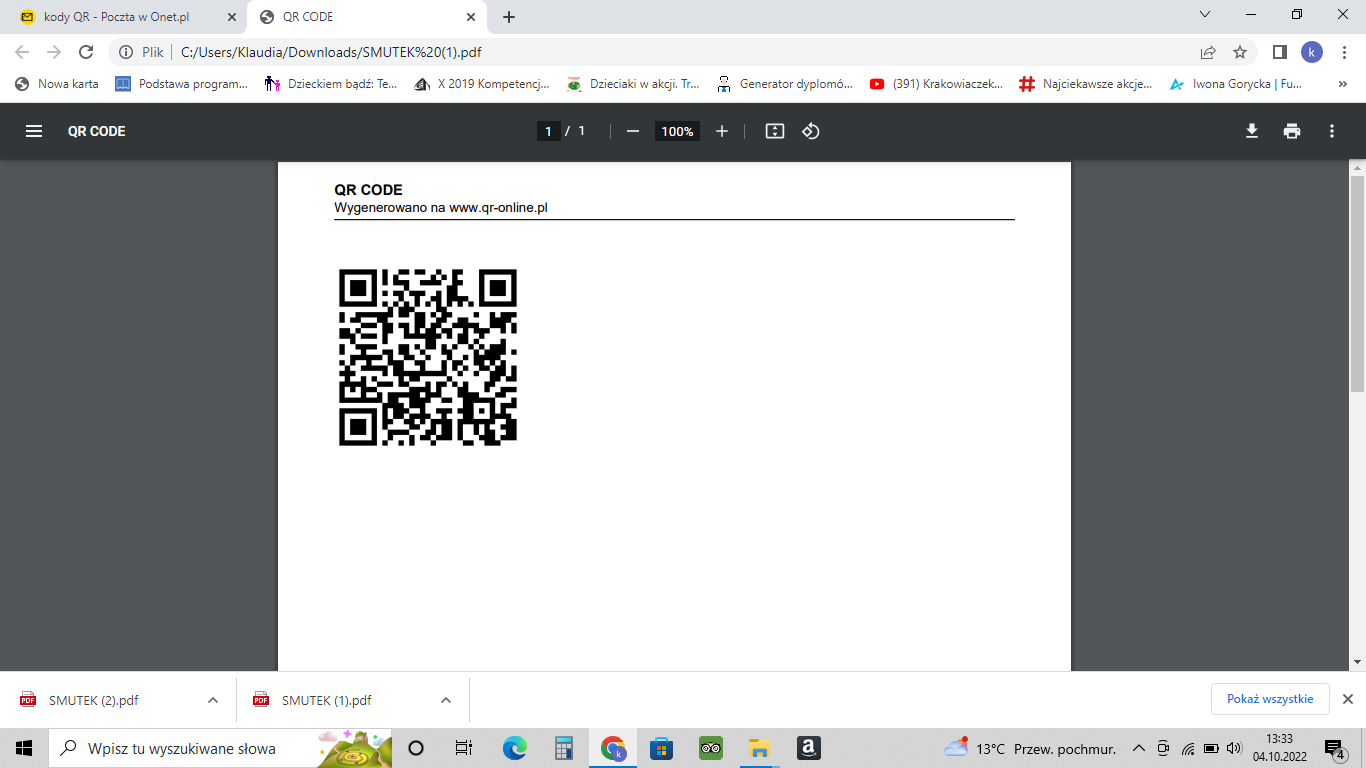 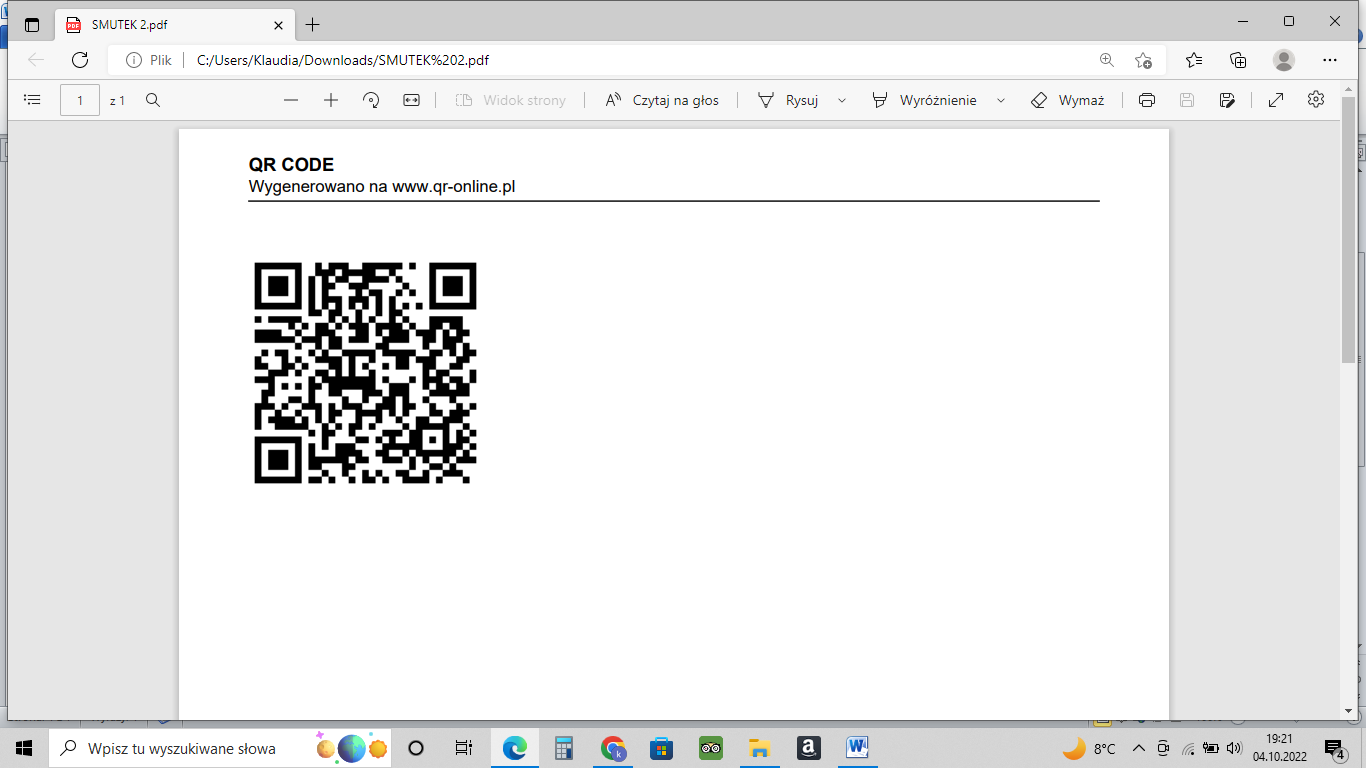 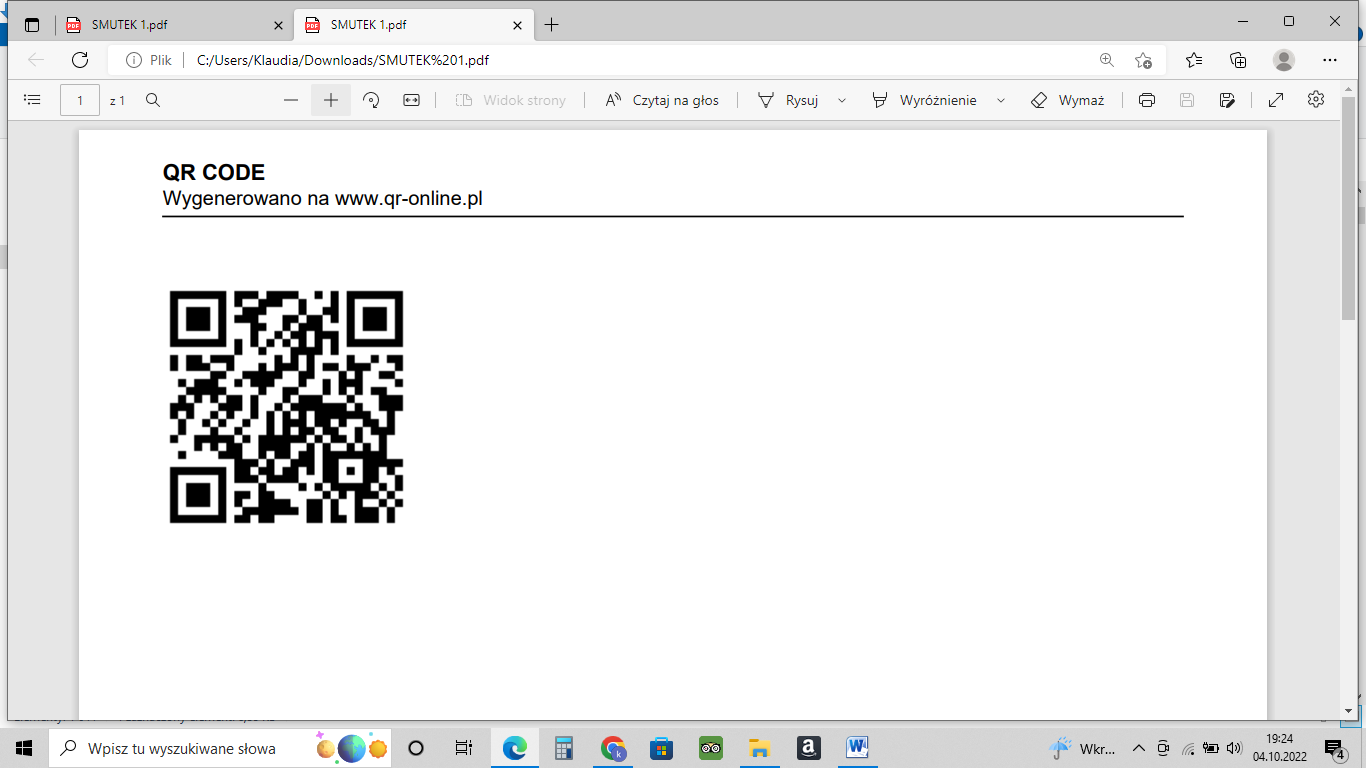 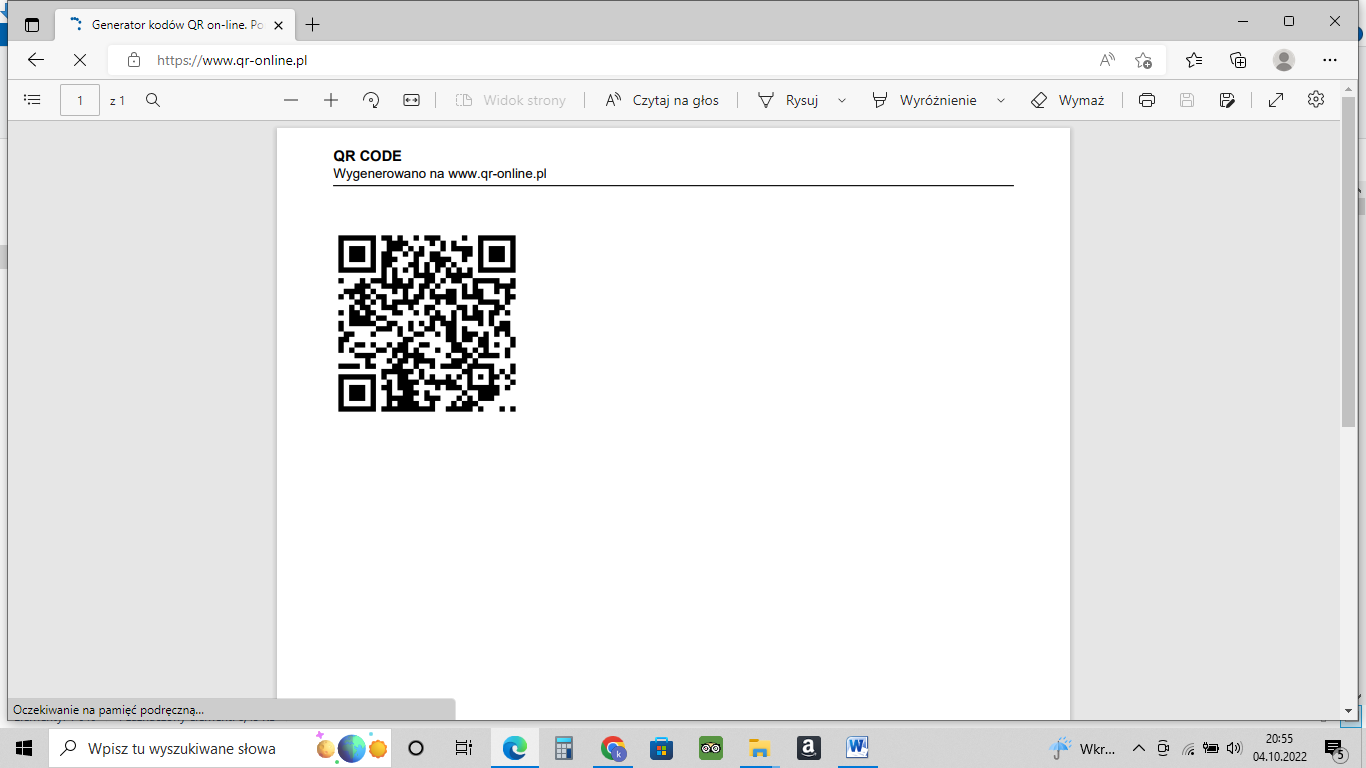 STRACH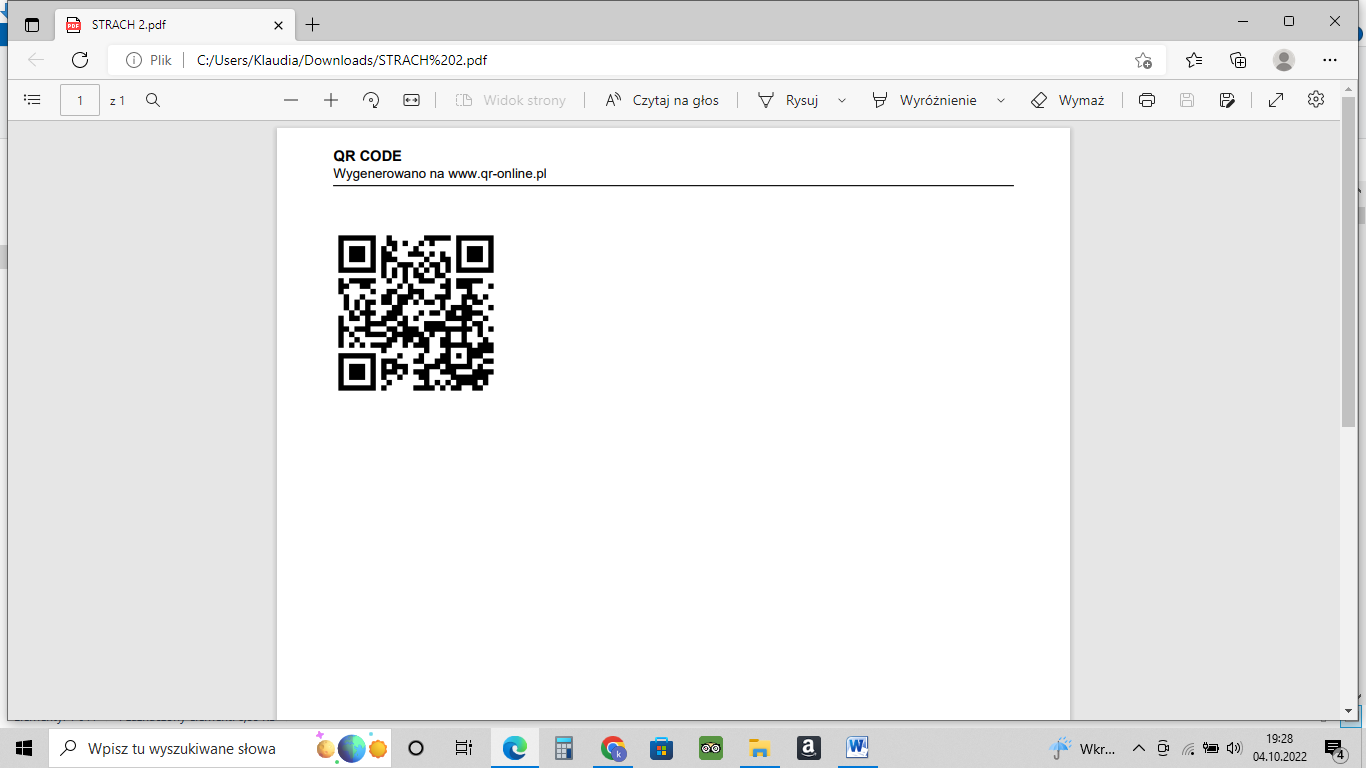 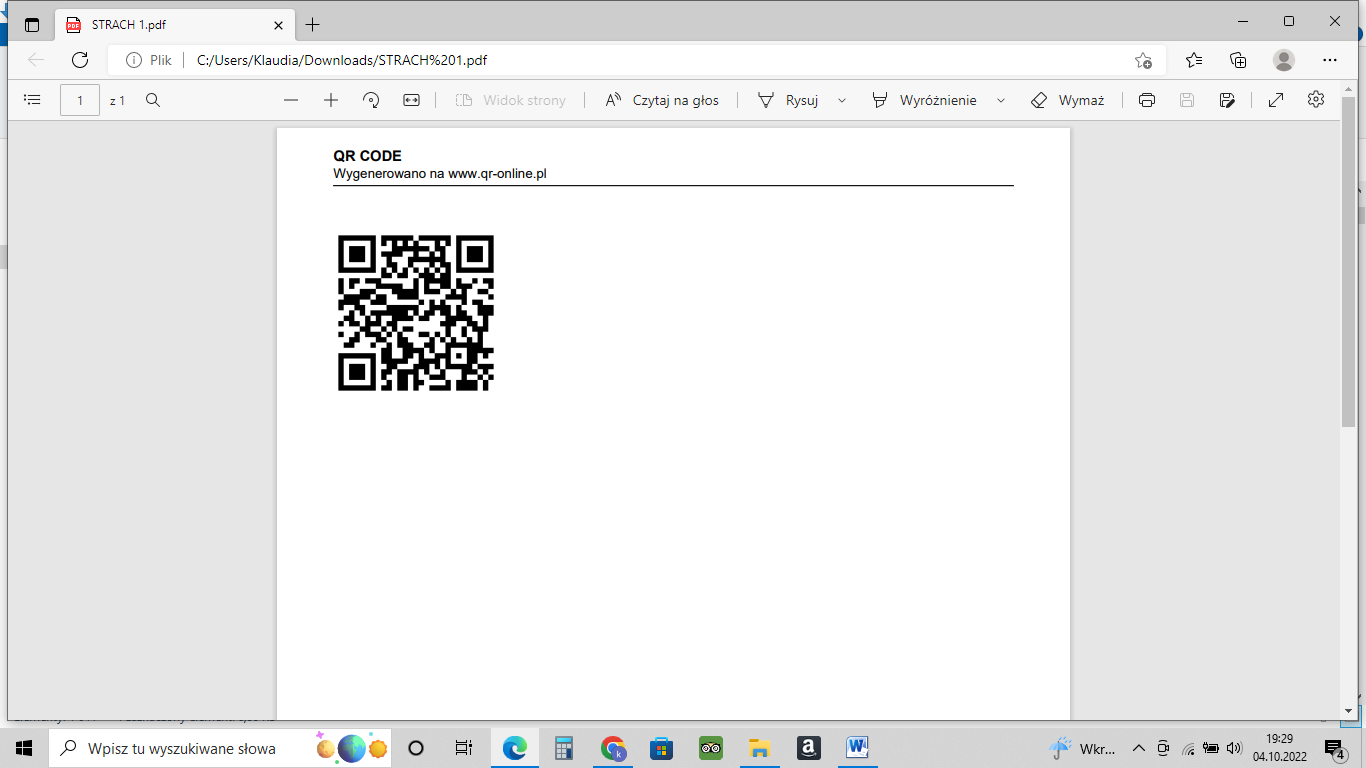 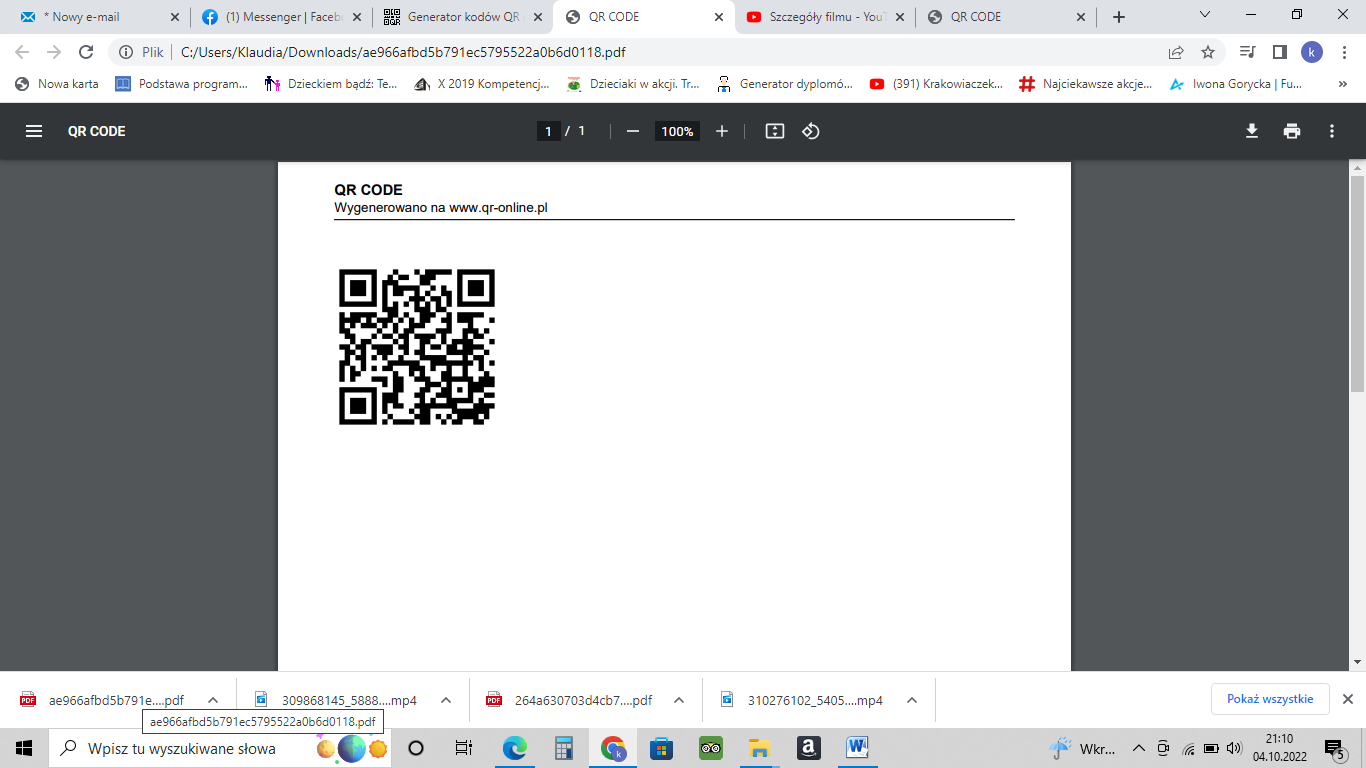 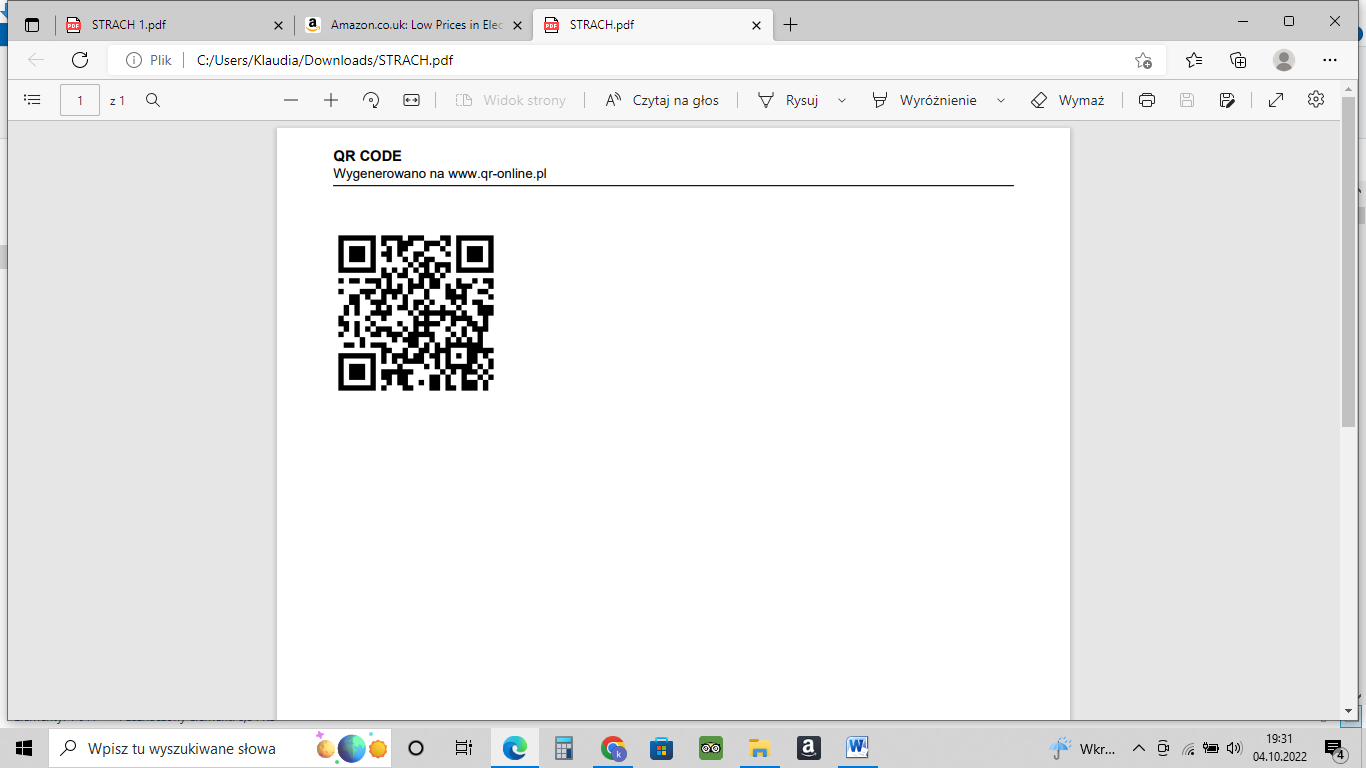 RADOŚĆ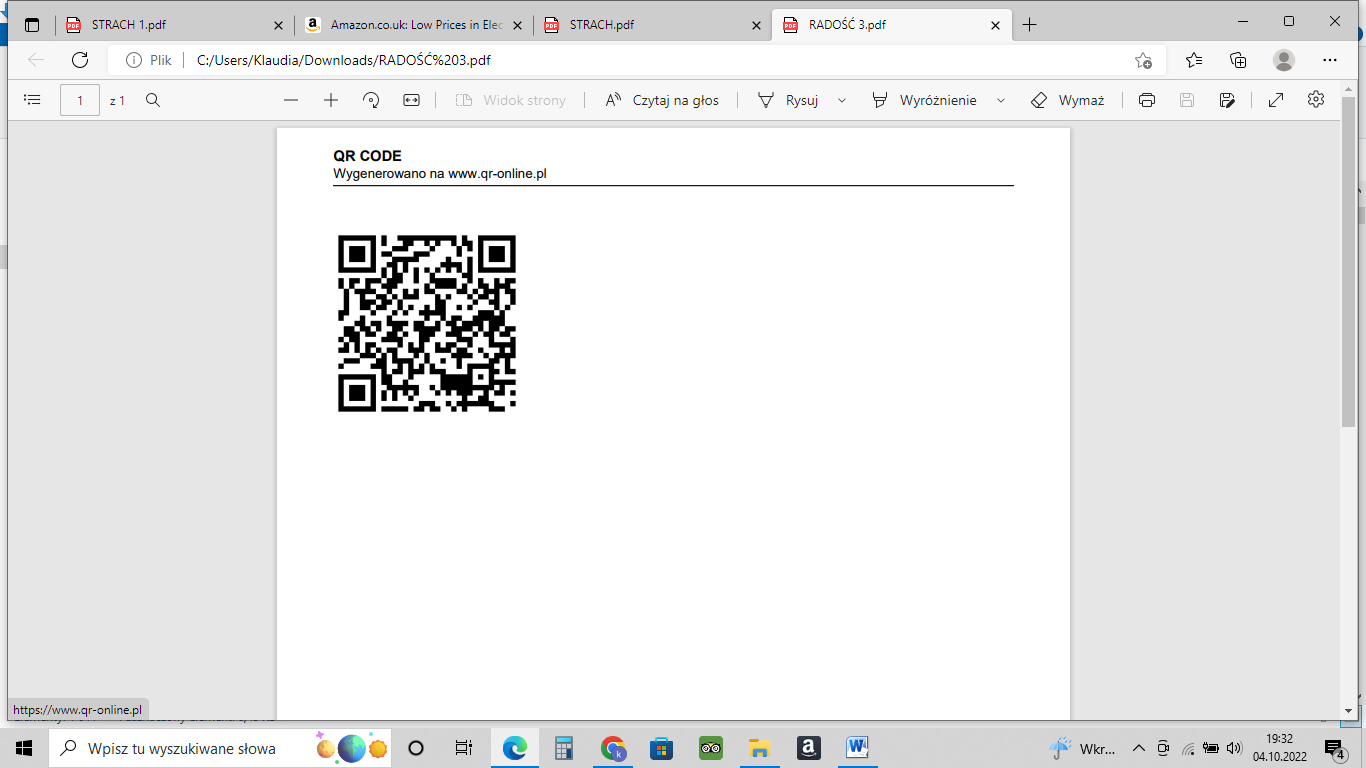 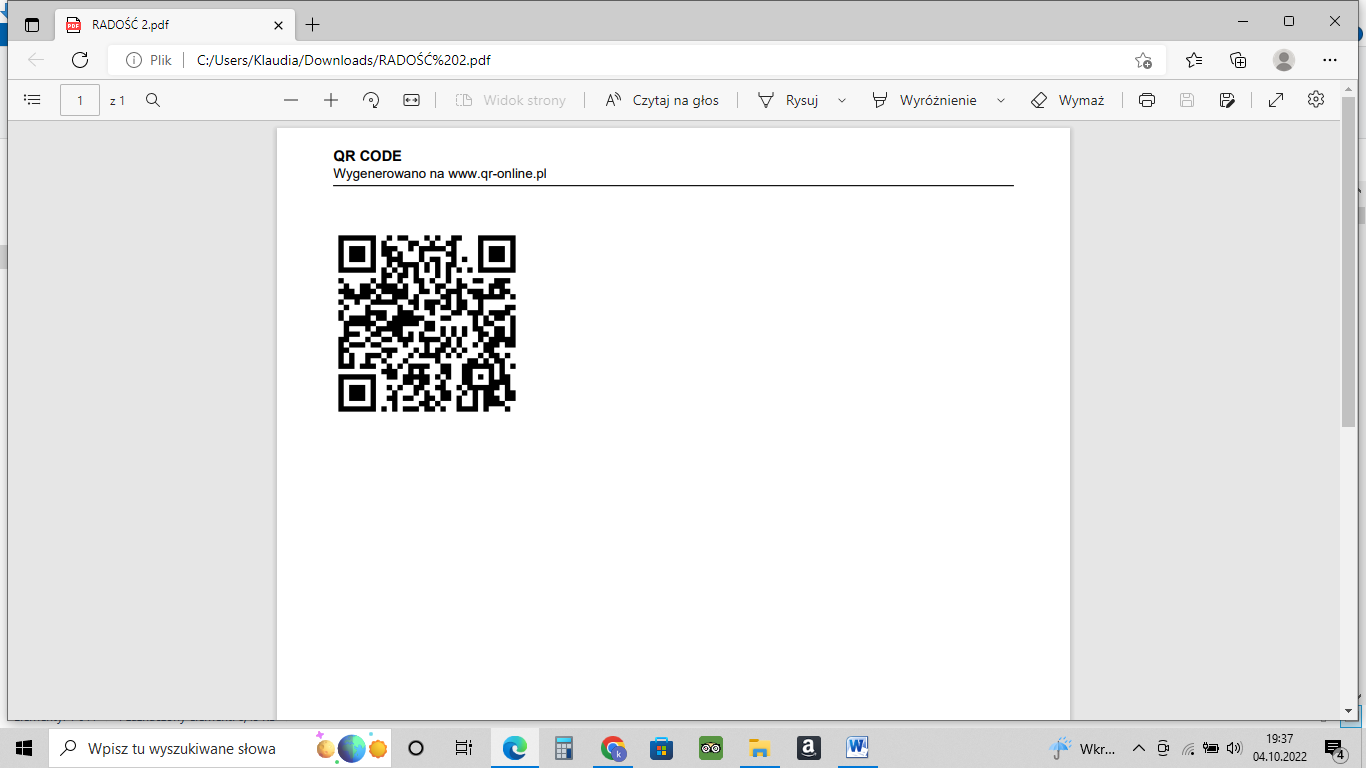 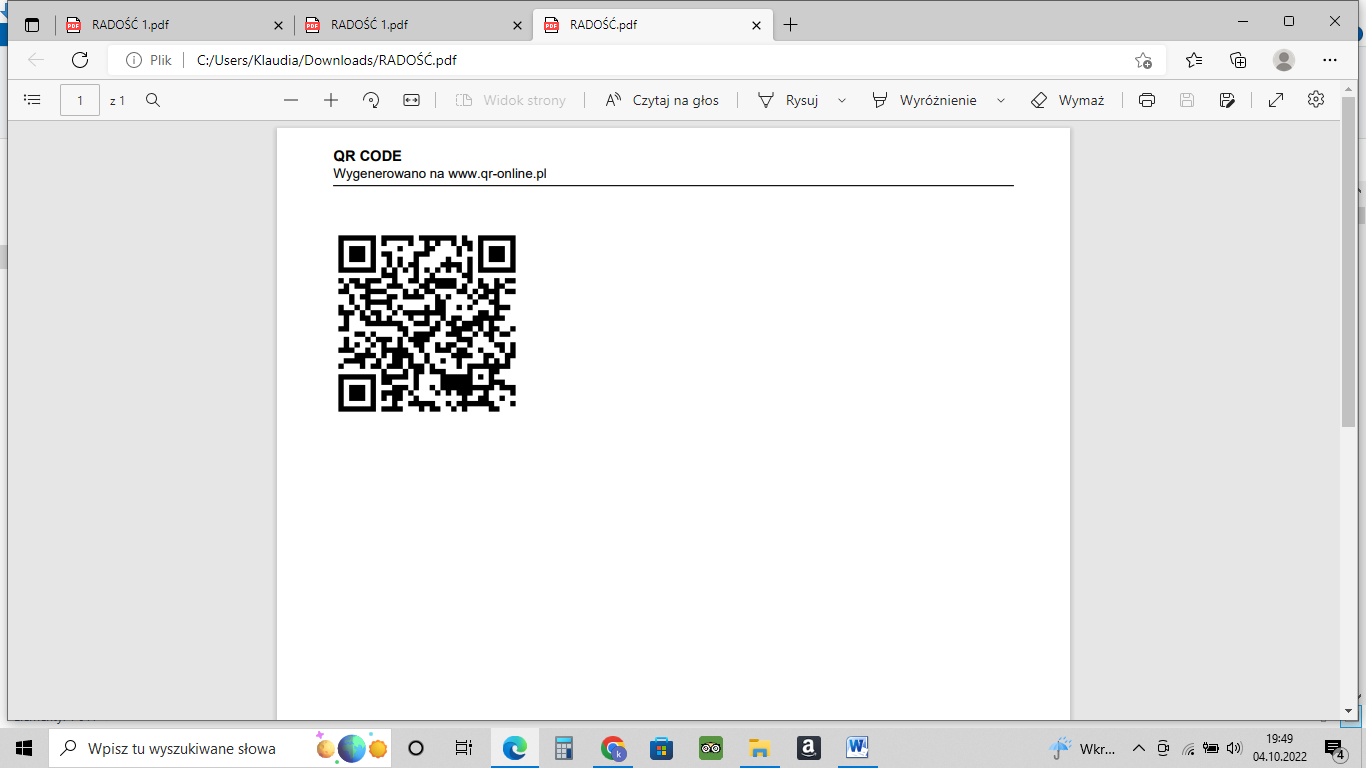 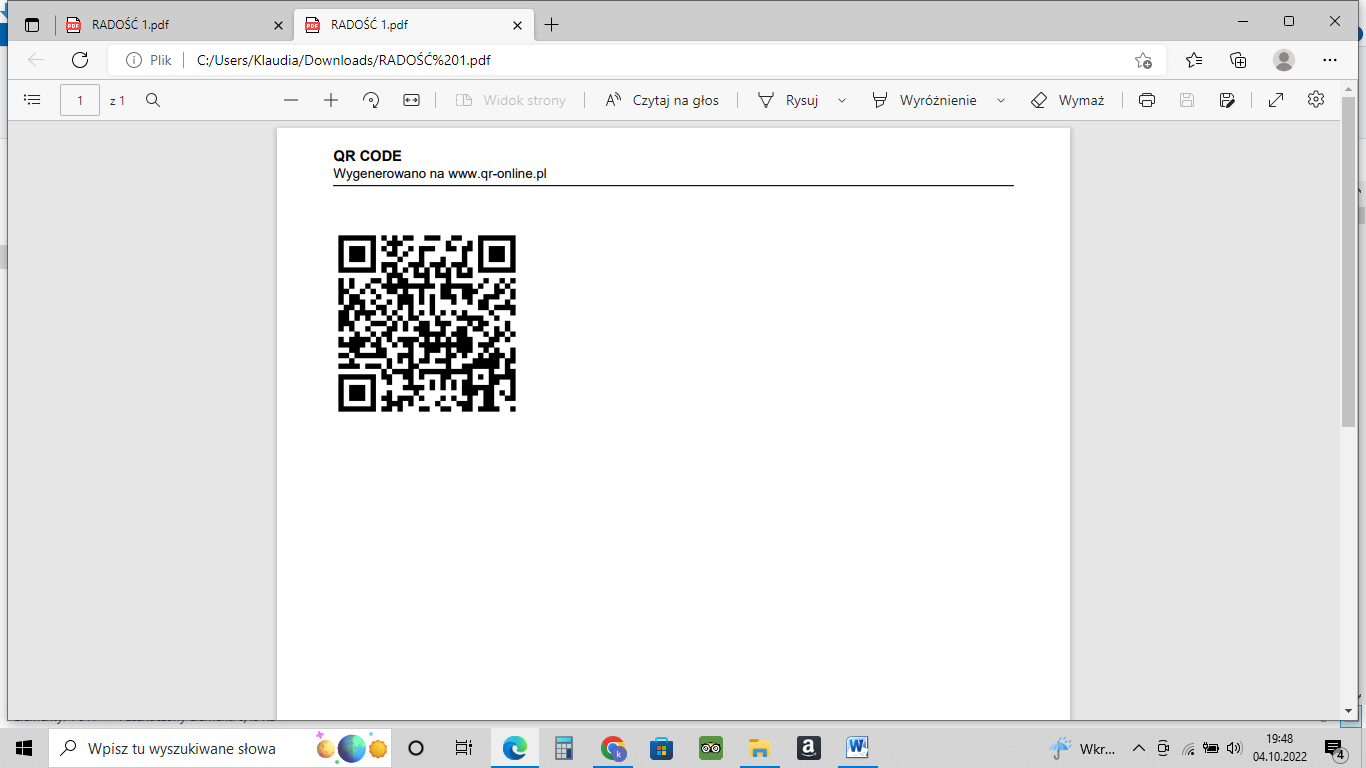 ZŁOŚĆ 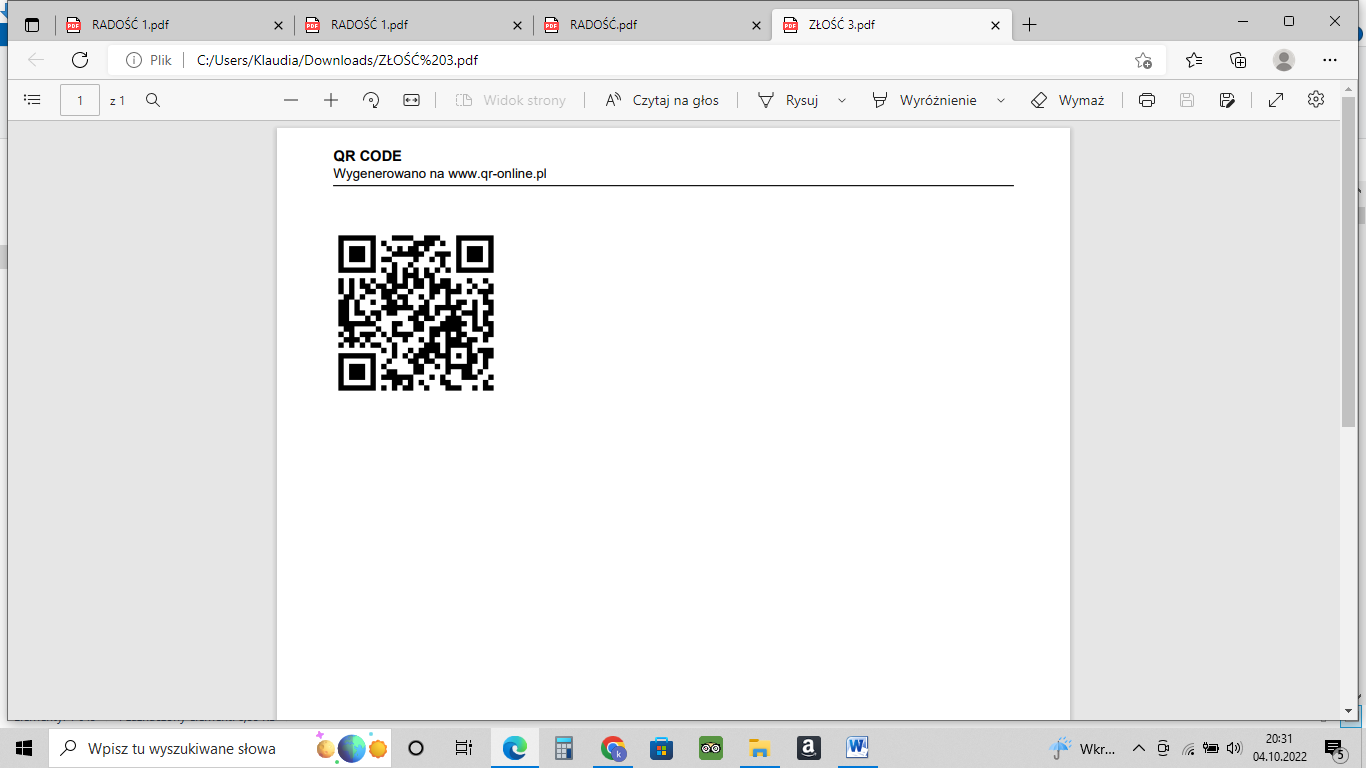 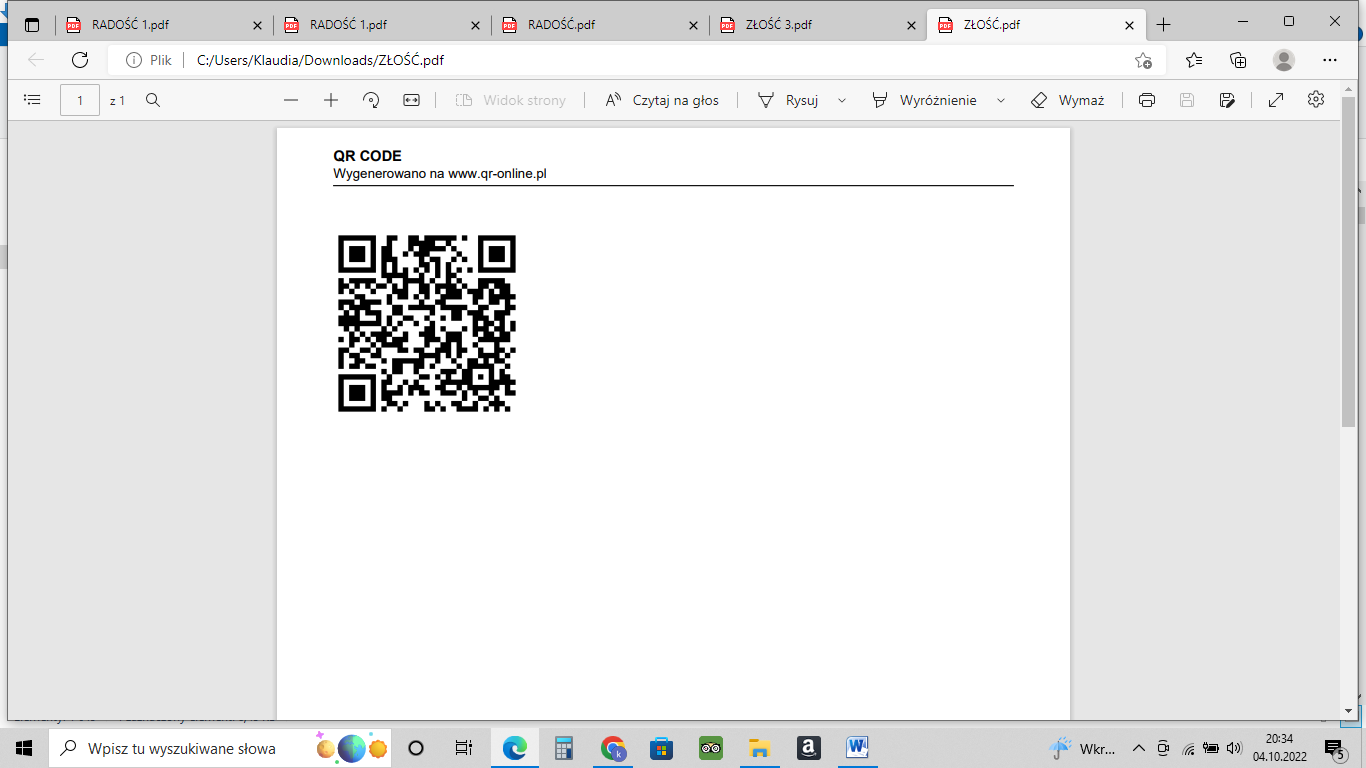 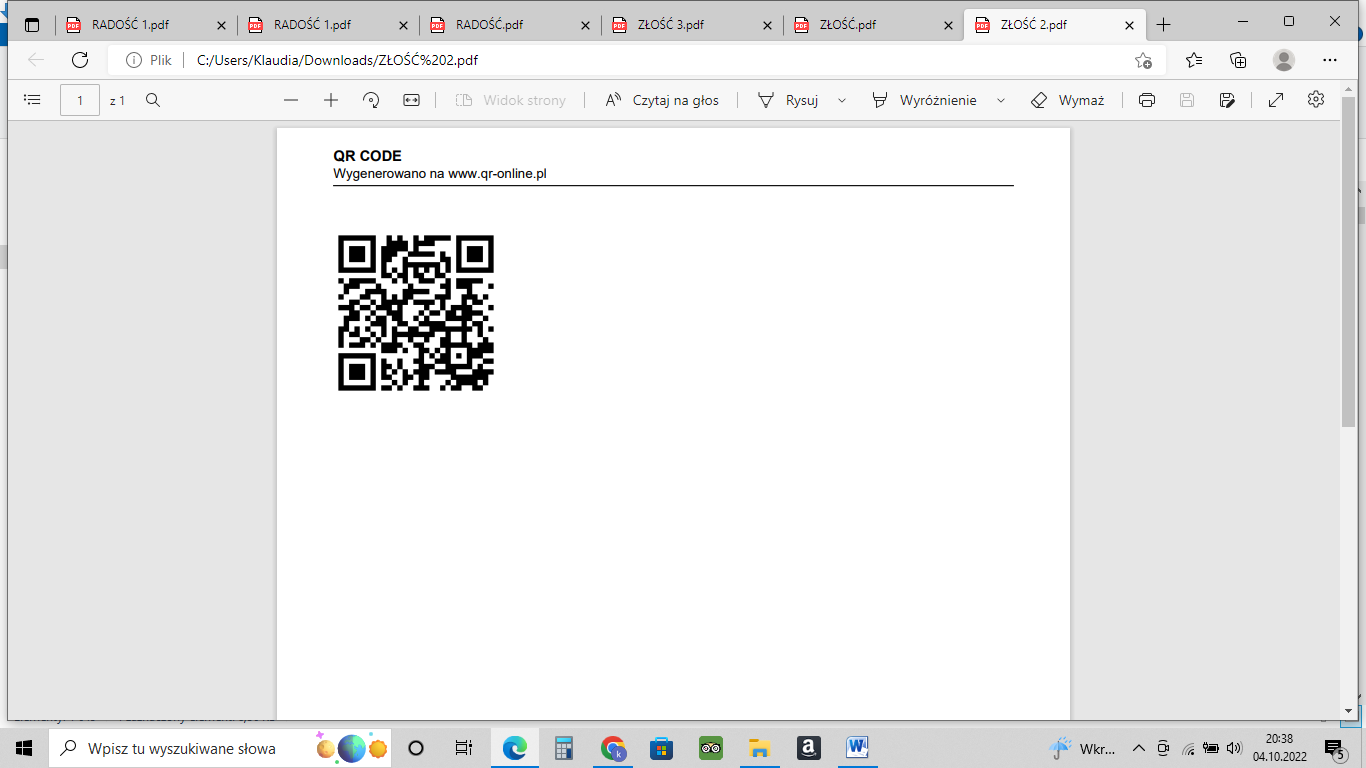 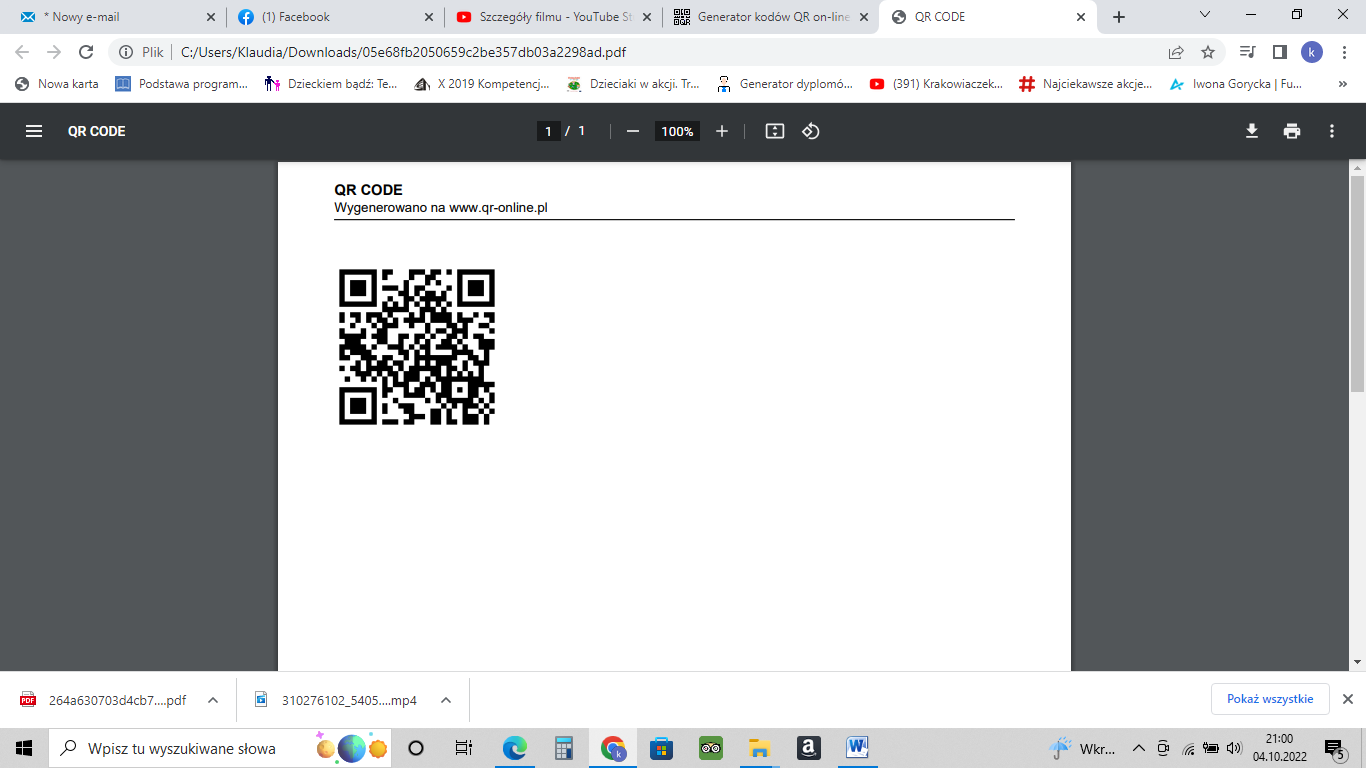 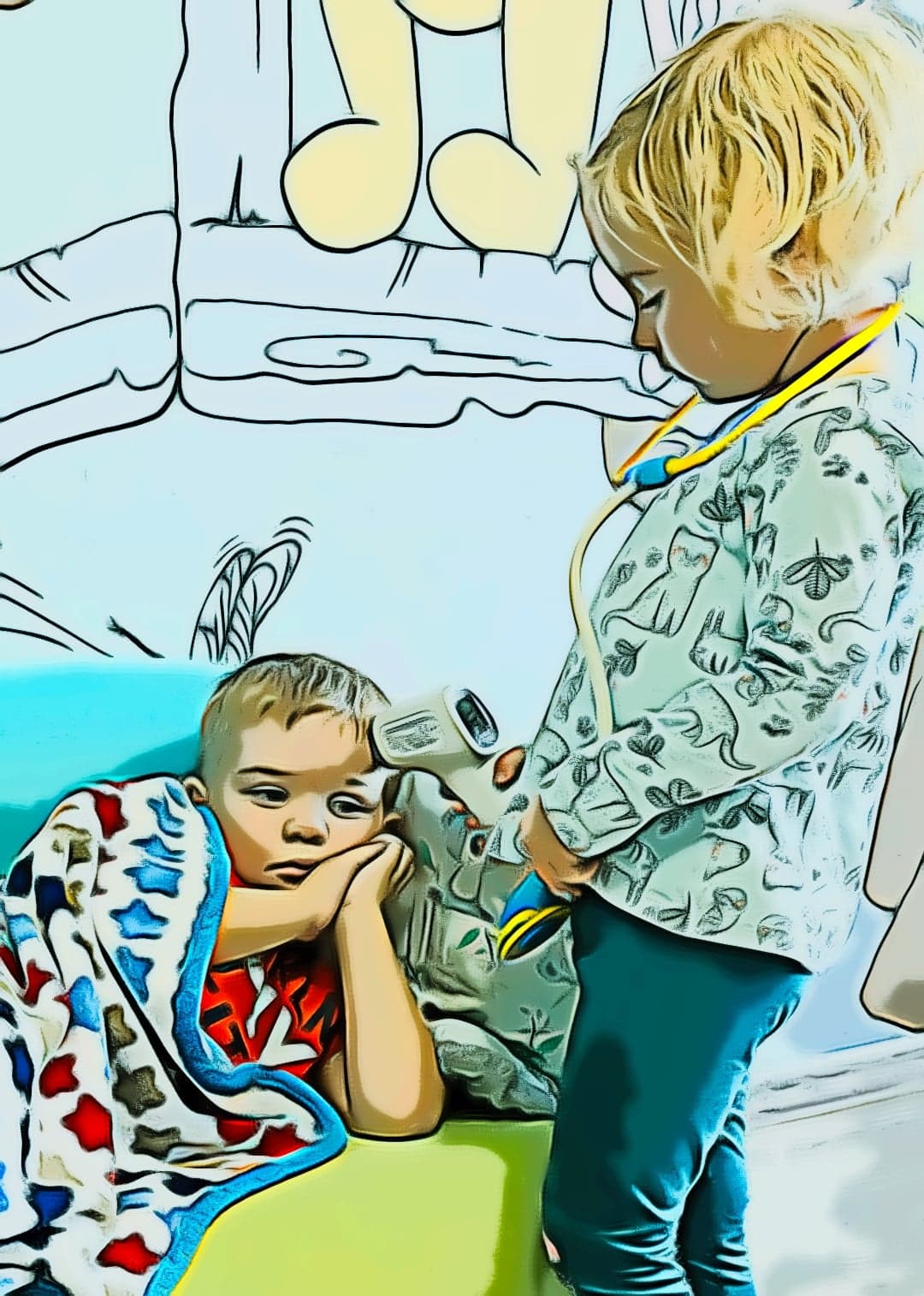 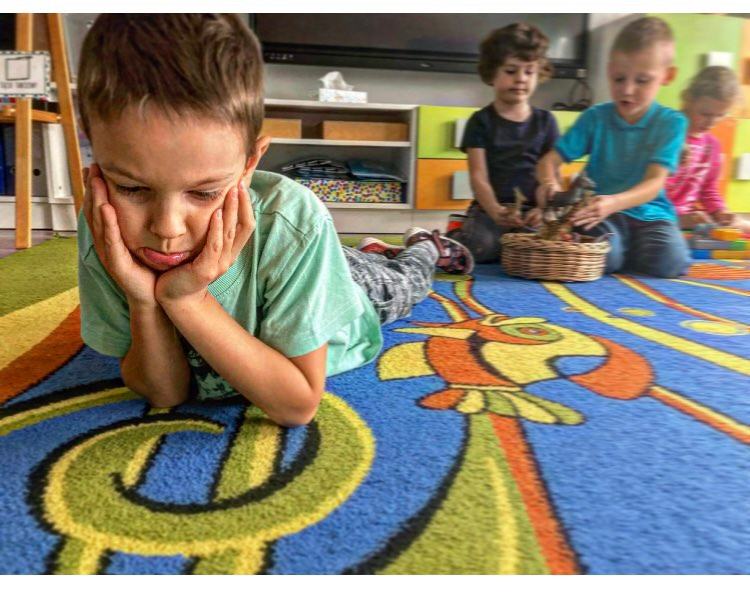 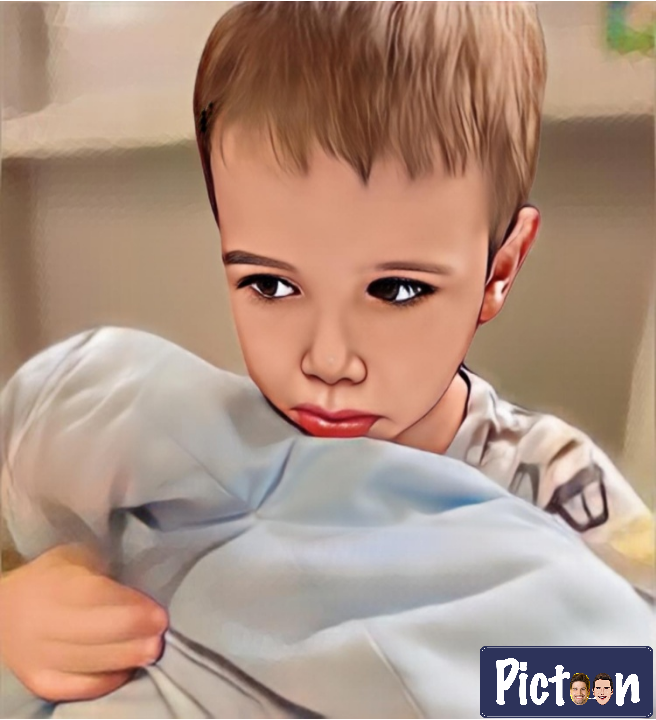 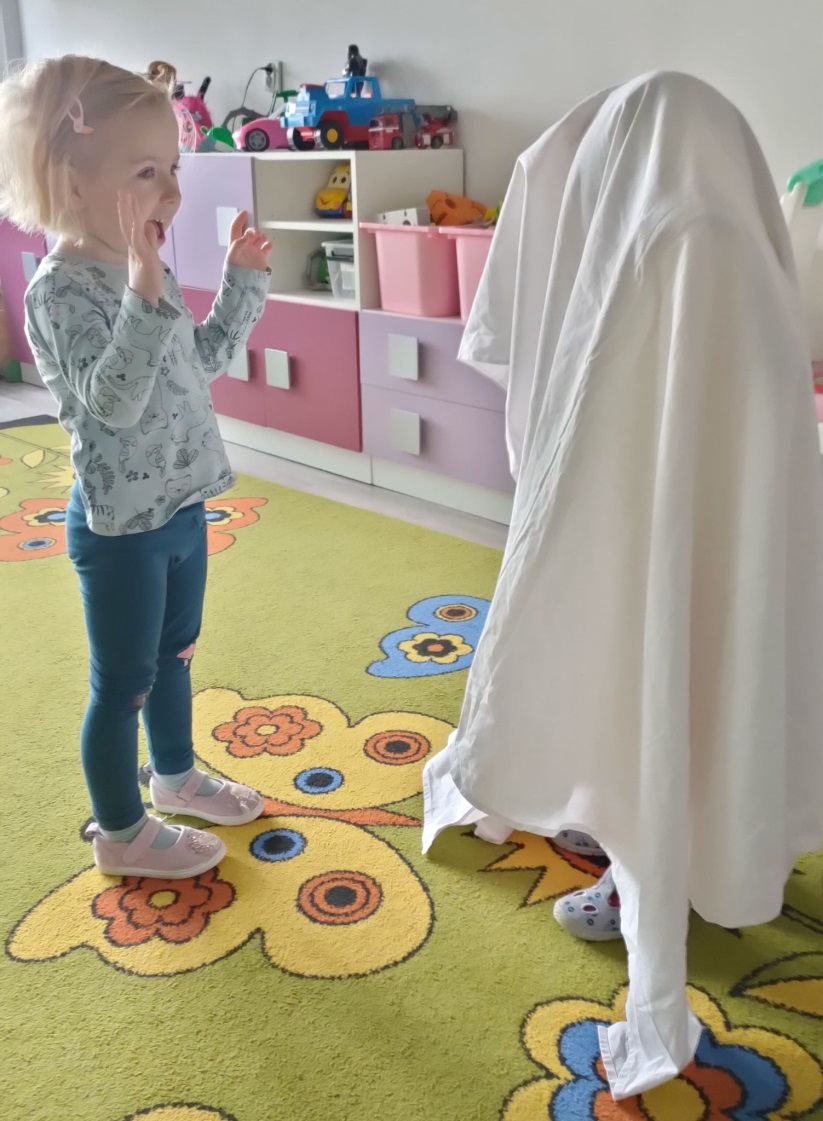 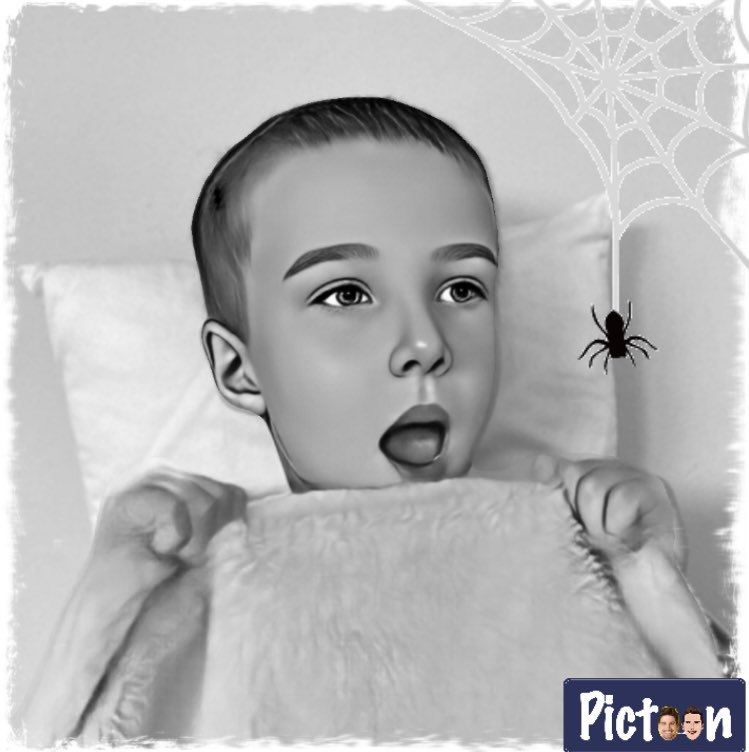 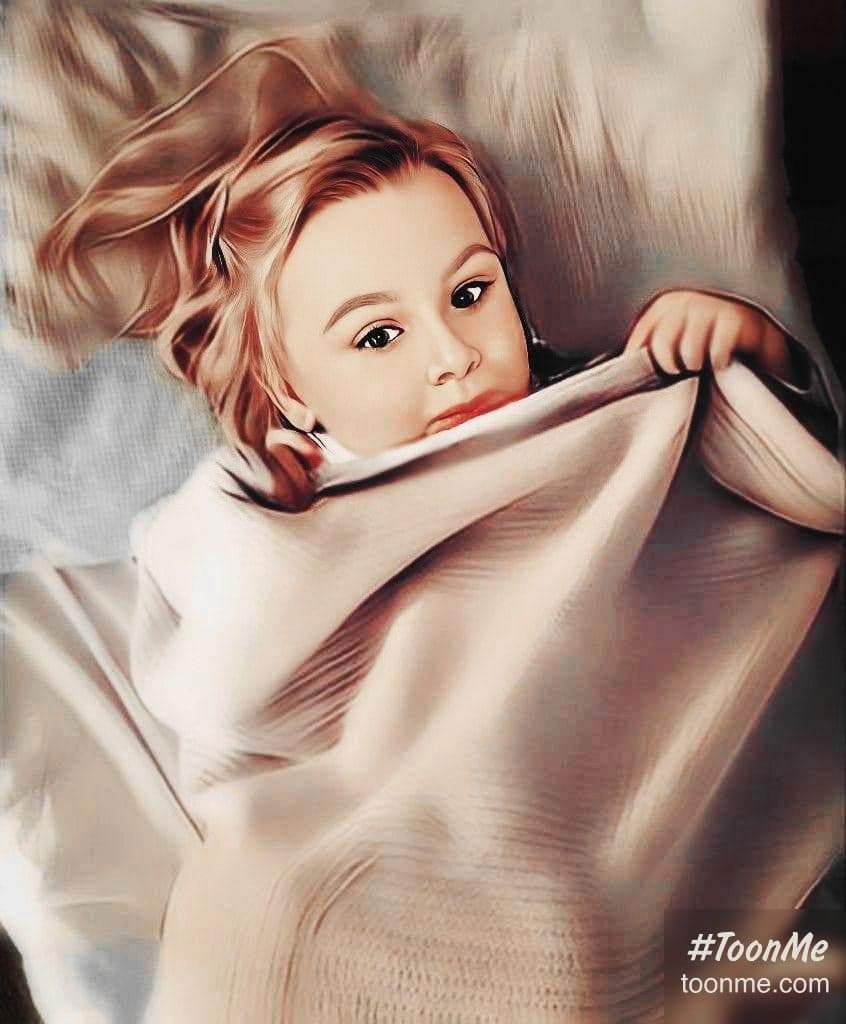 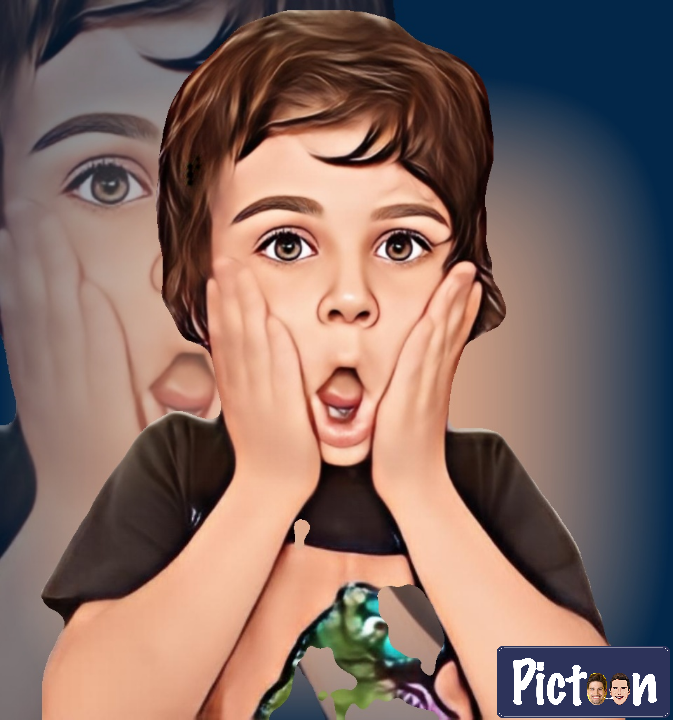 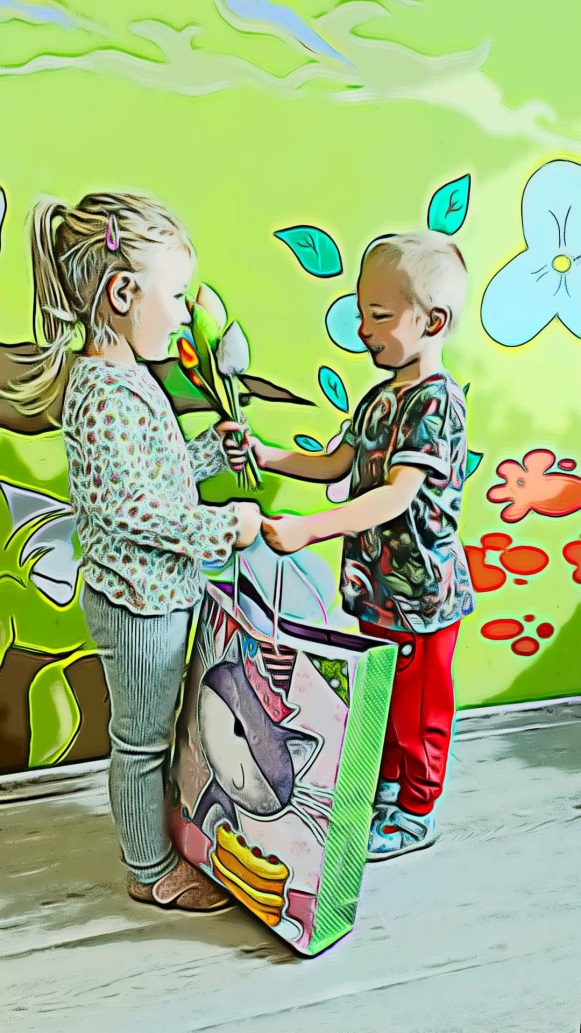 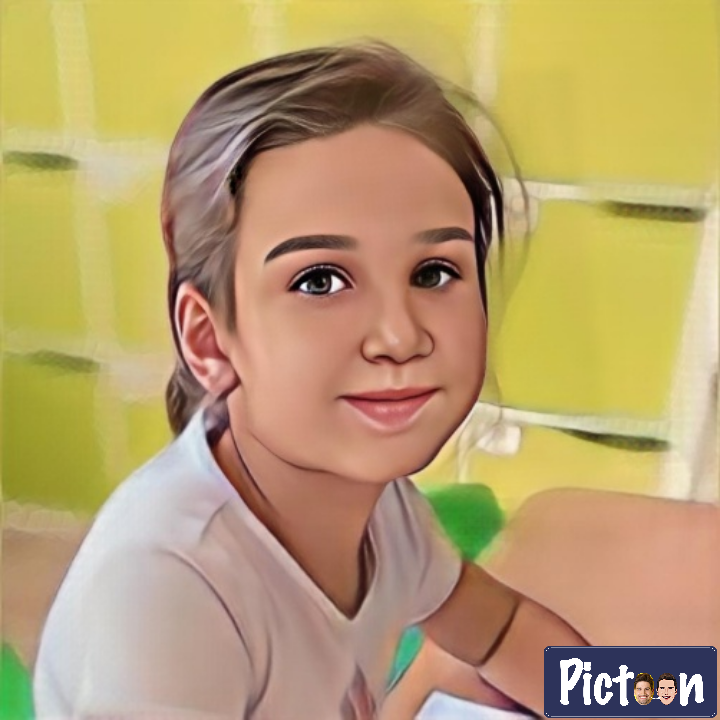 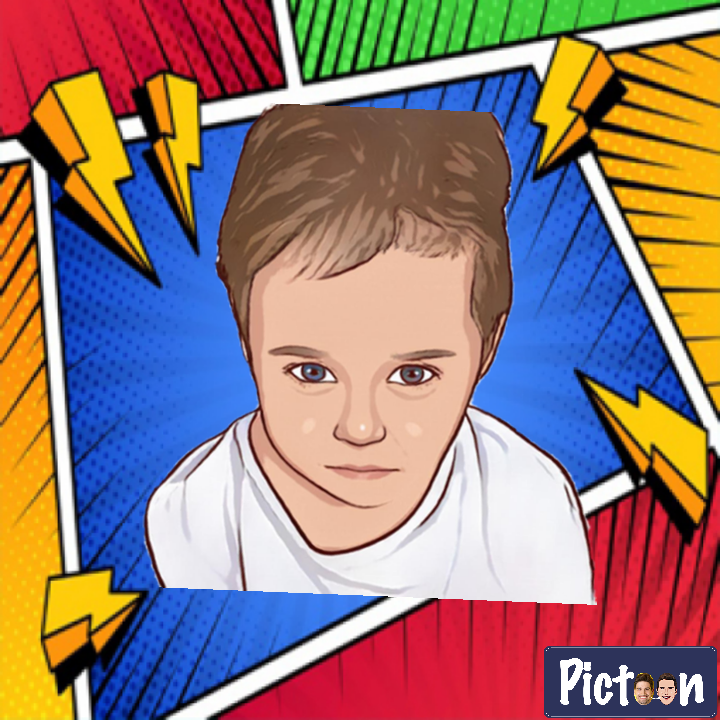 LINKI DO NAGRAŃ:SMUTEKhttps://youtube.com/shorts/MGd6adLaclU RADOŚĆhttps://youtube.com/shorts/-uZkXkRbnqI https://www.youtube.com/watch?v=Z_tk-AhlA1o  - zasoby YOUTUBEZŁOŚĆhttps://youtube.com/shorts/gEpgAgYGkrQ https://youtube.com/shorts/FeQPG6s13ughttps://youtu.be/1I0vsIFkmSY 